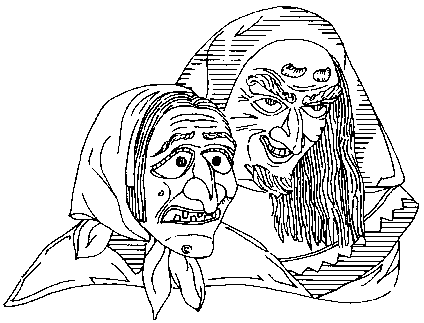 Leihhäs-Vereinbarungen                                                                                                Bisinger Hexen             Reservierungstermin:	_________________________________________Vorname, Nachname:	_________________________________________Straße / Ort:	_________________________________________Telefon:	_________________________________________Menge der Leihhäs:		Ein Leihhäs besteht aus:	1 Maske, 1 Paar Strohschuhe, 1 schwarze Bluse mit Wappen und Emblem, 1 schwarzer Rock, 1 rote Schürze, 1 roter Umhang mit Wappen, 1 Paar rote Strümpfe, 1 weiße Stehbrunzhose, 1 Besen	1 Paar schwarze Handschuhe sind selbst zu stellen!Kosten je Leihhäs:		Leihhäs pro Wochenende		25,- €Busfahrt f. Nichtmitglieder		  5,- €Gesamtkosten		                	30,-  €						Die Kosten sind bei Abholung zu zahlen!Bei größeren Ausfahrten werden zusätzlich 5,- € / Person im Bus eingesammelt.Bedingungen:	-    Das Leihhäs muss in ordentlichem, sauberem und   	      vollständigem Zustand wieder zurückgebracht werden.Diese Rückgabe muss spätestens am darauf folgenden Mittwoch erfolgen. Für fehlende oder beschädigte Stücke ist der Verkaufspreis des betroffenen Gegenstandes an die Bisinger Hexen zu zahlen!Ich bin mit den oben genannten Vereinbarungen einverstanden.Datum				Unterschrift 